Arkansas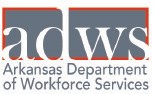 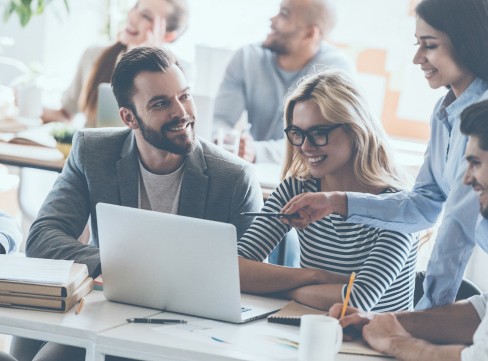 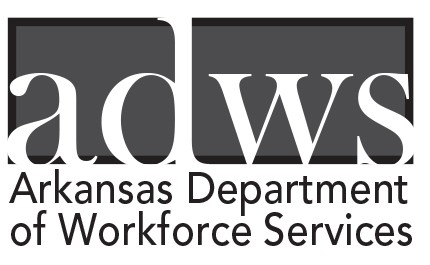 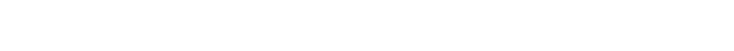 L a b o r	M a r k e t	Re p o r t2018Septemberwww.discover.arkansas.gov Table of Contents 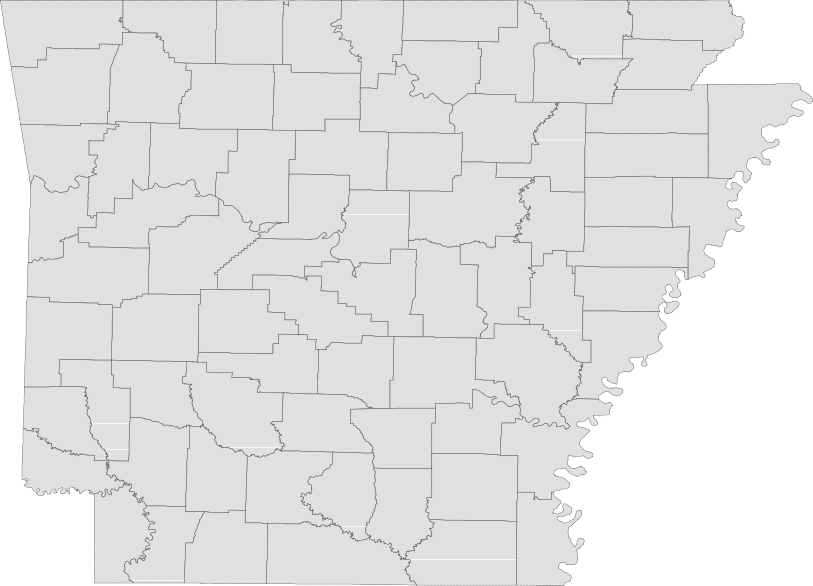 Technical Notes The Arkansas Labor Market is prepared monthly in conjunction with the U.S. Depart- ment of Labor, Bureau of Labor Statistics (BLS). The current month’s estimates are preliminary, while previous month’s data is subject to revision.Estimates of nonfarm payroll jobs show the number of jobs by industry and reflect employment by place of work. Hours and earnings estimates are based on payroll and worker-hour data collected for production workers in manufacturing industries.Industries are classifi according to the North American Industry Classification System (NAICS). All estimates are based on a first quarter 2017 benchmark.Explanation of Terms and Concepts Monthly Business Survey of EmployersA monthly sample survey designed to provide industry information on nonfarm payroll jobs. Data are compiled each month from mail surveys and telephone interviews conducted by the Bureau of Labor Statistics in cooperation with Department of Work- force Services. The data are based on es- tablishment records and include all workers, full-or part-time, who received pay during the payroll period which includes the 12th ofthe month. Approximately 5,000 Arkansas business establishments are surveyed.Metropolitan Statistical Area (MSA)A term applied by the U.S. Office of Man- agement and Budget to counties that have one or more central cities and that meet specifi criteria of population density, com- muting patterns and social and economic integration.Current Population Survey (CPS)A monthly sample survey of the popula- tion 16 years of age and over, designed to provide data on the labor force, the employed and the unemployed. The survey is conducted each month by the Bureau of the Census for BLS. The information is collected by trained interviewers from a sample of about 60,000 households. The data collected are based on the activity reported for the calendar week including the 12th of the month. Approximately 800 Arkansas households are represented in the sample survey.Civilian Labor ForceThe sum of all employed and unemployed persons 16 years of age or older. Members of the Armed Forces are excluded.EmploymentAn estimate of the number of persons who worked any time for pay or profit or worked 15 hours or more as unpaid workers in a family business during the calendar week which includes the 12th of the month. Also included are those who, although not work- ing, had some job attachment and were not looking for work, and persons involved in labor management disputes.UnemploymentAn estimate of the number of persons who did not have a job, but were available for work and actively seeking work during the calendar week which includes the 12th of the month.Unemployment RateThe number of unemployed as a percentage of the civilian labor force. Unemployment rates are calculated from unrounded data.Seasonal AdjustmentA statistical technique applied to monthly data to eliminate changes that normally oc- cur during the year due to seasonal events such as weather, major holidays, schedule shifts, harvest times, and the opening/clos- ing of schools.www.discover.arkansas.gov September Spotlight Seasonal Employment Trends (Part 2 of 2)As discussed in the August Labor Market Report, employment in some major industry sectors is directly influ- enced by seasonal trends. When employment from multiple years is compared, these patterns become apparent. Seasonal trends are related to set schedules of operation, holidays, and weather patterns. Last month’s Spotlight discussed the seasonal trends seen in state and local government, educational services, and leisure and hospital- ity. In this issue, the seasonality of construction and professional-scientific-technical services are highlighted, along with some of the industries that are indirectly affected by seasonal movements.Chart 4. Jobs in ConstructionJanuary 2016 - September 201855,000      	54,000      	53,00052,00051,00050,00049,00048,00047,000      	46,000      	45,000Employment in the construction sector is sig- nificantly affected by weather patterns. While construction operations run year round, more projects are commissioned during the spring and summer than in the winter. In general, em- ployment in construction begins to increase in March, often peaking in September or October. Employment then tends to decline after October (see Chart 4). These weather patterns are a gen- eralization, as non-typical weather events will also influence jobs in construction. On the other hand, large scale projects can cause employment spikes that are unrelated to the weather.Found under the professional and business ser- vices sector, the professional-scientific-technicalJ	F	M	A	M	J	J	A	S	O	N	D        2016          2017          2018services subsector includes a particular type of business that is highly seasonal-- accounting and tax preparation services. Seasonal hiring relatedto tax preparation typically begins in November or December, with employment in the subsector peaking fromFebruary to April. Employment tends to remain fairly constant throughout the summer and fall months. While this seasonal trend is significant, employment in accounting and tax preparation is not large enough to affect the trend of the professional and business services sector as a whole.There are also other seasonal businesses, many of which may not be visible when tracking the movement of a major industry sector. For example, landscaping services is influenced by weather and the seasons. Employ- ment in landscaping services increases during the spring and summer months, but the number of workers is not large enough to impact the movement of the administrative and support services subsector as a whole. Similar- ly, employment in other services to buildings and dwellings (also under the administrative and support services subsector) tends to increase in the spring and summer. This includes activities such as cleaning swimming pools, driveways, and gutters and power-washing building exteriors.It is important to keep in mind that some other industries are indirectly affected by these seasonal employment fluctuations. The timber industry, for example, relies heavily on the construction sector and may experience declines and increases in employment related to construction patterns. Similarly, movement within the retail trade sector will affect both wholesale trade and the transportation of goods. Some industries are indirectly affected by school closures in the summer. Employment in day care services (found under the social assistance subsector) increases in the summer when schools are closed, as does employment at businesses such as day camps and summer sports programs. There are also many non-profit organizations (under Other Services) with activities designed for children during the summer months.State of Arkansas Civilian Labor Force SummaryLabor force data, produced by the U.S. Department of Labor, Bureau of Labor Statistics and released today by the Arkansas Department of Workforce Services, show Arkansas’ seasonally adjusted unem- ployment rate decreased one-tenth of a percentage point, from 3.6 percent in August to 3.5 percent in September. Arkansas’ civilian labor force declined 1,220, a result of 891 fewer unemployed and 329 less employed Arkansans. At 3.7 percent, the United States’ jobless rate dropped two-tenths of a percentage point in September, down from 3.9 percent in August.BLS Program Operations Manager Susan Price said, “Arkansas’ unemployment rate declined for the third consecutive month. September’s rate of 3.5 percent is the lowest in Arkansas’ recorded history, breaking last year’s record low of 3.6 percent.”120,000Number of Unemployed (Seasonally Adjusted)September: 2008 - 2018100,00080,00060,00040,00020,00002008	2009	2010	2011	2012	2013	2014	2015	2016	2017	2018State of Arkansas Nonfarm Payroll JobsNot Seasonally Adjusted (In Thousands)State of Arkansas Nonfarm Payroll Job SummaryAugust 2018 - Nonfarm payroll jobs in Arkansas increased 19,000 in September to total 1,259,000. Six major industry sectors posted gains, while jobs in four sectors declined. Government added 12,900 jobs. Expansions were in local (+8,000) and state (+4,800) government, related to seasonal hiring at public schools and universities. Jobs in educational and health services increased 3,900, attributed in large part to hiring in educational services (+2,300). Employment in professional and business services rose 3,600. Gains occurred in all subsectors, with the largest posted in administrative and support services (+2,700). Lei- sure and hospitality declined 1,300. Most of the contraction was in arts, entertainment, and recreation (-1,100), an expected seasonal loss.September 2017 - Compared to September 2017, Arkansas’ nonfarm payroll jobs increased 10,700. Growth occurred in six major industry sectors, while five sectors posted declines. Jobs in professional and business services rose 6,700. A majority of the hiring was posted in administrative and support services (+5,200), a sub- sector which includes employment agencies. Manufacturing added 2,300 jobs.  Expansions occurred in both nondurable (+1,500) and durable (+800) goods manufacturing. Employment in construction increased 1,500, related to ongoing projects throughout the state. Jobs in trade, transportation, and utilities rose 1,300. Most of the gains were in transportation, warehousing, and utilities (+1,200). Fi- nancial activities added 1,000 jobs. The sector includes businesses such as real estate, insurance, and banking. Employment in information is down 1,000.162,000Jobs in Manufacturing (Not Seasonally Adjusted)September 2014 - September 2018160,000158,000156,000154,000152,000150,000Sep '14	Mar '15	Sep '15	Mar '16	Sep '16	Mar '17	Sep '17	Mar '18	Sep '18State of Arkansas Production Workers- Hours and Earnings$25.00Average Hourly Earnings: Durable Goods vs Nondurable GoodsSeptember: 2008 - 2018$20.00$15.00$10.00$5.00$0.002008	2009	2010	2011	2012	2013	2014	2015	2016	2017	2018Durable Goods	Nondurable GoodsMetropolitan Statistical Areas Little Rock-North Little Rock-Conway MSAThe Little Rock-North Little Rock-Conway MSA = Faulkner, Grant, Lonoke, Perry, Pulaski, & Saline counties.Civilian Labor (In Thousands)326.1323.0Number of EmployedSeptember: 1998 - 2018360,000      	Jobs in Service Providing IndustriesJanuary 2016 - September 2018335,000      	350,000      	330,000340,000325,000330,000320,000320,000310,000315,000300,000310,000      	290,000305,000      	280,000270,000'98	'00	'02	'04	'06	'08	'10	'12	'14	'16	'18300,000      													 J	F	M	A	M	J	J	A	S	O	N	D        2016          2017          2018Metropolitan Statistical Areas Fayetteville-Springdale-Rogers MSAThe Fayetteville-Springdale-Rogers MSA = Benton, Madison, & Washington counties in Arkansas and McDonald county in Missouri.Civilian Labor (In Thousands)UnemploymentSeptember 2016 - September 20189,500      	Jobs in Mining-Logging-ConstructionSeptember: 2008 - 201814,000      	9,000      	12,0008,5008,00010,0007,5008,0007,0006,0006,5006,000      	4,0005,500      	2,0005,000      	Sep '16Mar '17Sep '17Mar '18Sep '180'08	'09	'10	'11	'12	'13	'14	'15	'16	'17	'18Metropolitan Statistical Areas Fort Smith MSAThe Fort Smith MSA = Crawford & Sebastian counties in Arkansas & LeFlore & Sequoyah counties in Oklahoma.(In Thousands)88.989.8Unemployment RatesSeptember: 1998 - 20189.0         	8.07.06.05.04.03.02.01.00.0'98	'00	'02	'04	'06	'08	'10	'12	'14	'16	'18Metropolitan Statistical Areas Hot Springs MSAThe Hot Springs MSA = Garland County.(In Thousands)50,00045,000Employment and UnemploymentSeptember: 2008 - 2018Employment + Unemployment = Civilian Labor Force40,00035,00030,00025,00020,00015,00010,0005,00002008	2009	2010	2011	2012	2013	2014	2015	2016	2017	2018Employment	UnemploymentMetropolitan Statistical Areas Jonesboro MSAThe Jonesboro MSA = Craighead & Poinsett counties.(In Thousands)62,000Nonfarm Payroll JobsJanuary 2016 - September 201860,00058,00056,00054,00052,00050,000J	F	M	A	M	J	J	A	S	O	N	D2016	2017	2018Metropolitan Statistical Areas Pine Bluff MSAThe Pine Bluff MSA = Cleveland, Jefferson, & Lincoln counties.(In Thousands)5,000Number of UnemployedSeptember: 1998 - 20184,5004,0003,5003,0002,5002,0001,5001,0005000'98	'00	'02	'04	'06	'08	'10	'12	'14	'16	'18Metropolitan Statistical Areas Out-of-State MSAMemphis, TN-MS-AR MSAThe Memphis, TN-MS-AR MSA = Fayette, Shelby, & Tipton counties in Tennessee; Benton, Desoto, Marshall, Tate, & Tunica counties in Mississippi; & Crittenden County in Arkansas.Texarkana MSAThe Texarkana MSA= Bowie County in Texas & Little River & Miller counties in Arkansas.630,000Memphis MSA - EmploymentSeptember 2016 - September 2018Texarkana MSA - Unemployment RatesSeptember: 1998 - 20189.0     	620,0008.07.0610,0006.0600,0005.04.0590,0003.0580,0002.01.0570,000Sep '16Mar '17Sep '17Mar '18Sep '180.0'98	'00	'02	'04	'06	'08	'10	'12	'14	'16	'18Micropolitan Statistical Areas and Cities Civilian Labor Force Estimates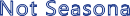 Arkadelphia Micro = Clark CountyBatesville Micro = Independence County Blytheville Micro = Mississippi CountyCamden Micro = Calhoun & Ouachita counties El Dorado Micro = Union CountyForrest City Micro = St. Francis CountyHarrison Micro = Boone & Newton counties Helena-West Helena Micro = Phillips County Hope Micro = Hempstead & Nevada counties Magnolia Micro = Columbia County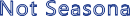 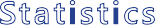 Malvern Micro = Hot Spring CountyMountain Home Micro = Baxter County Paragould Micro = Greene County Russellville Micro = Pope & Yell counties Searcy Micro = White CountyCounty Labor Force Statistics Civilian Labor Force Estimates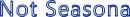 (continued on Page 16)County Labor Force Statistics Civilian Labor Force Estimates(continued from Page 15)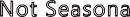 County Labor Force SummaryBetween August and September, unemployment rates decreased in 31 of Arkansas’ 75 counties. Rates in twenty-three counties increased, while 21 counties were unchanged over the month. Jobless rates ranged from a low of 2.4 percent in Washington County to a high of 5.8 percent in Jackson County.In September, fifty-two counties posted unemployment rates at or below four percent. That is up slightly from 50 counties above four percent in August. For the fourth consecutive month, no county reported a jobless rate above eight percent.Compared to September 2017, unemployment rates are down in 64 Arkansas counties.  Sevencounties were the same, while four posted rate increases over the year.County Unemployment Rates 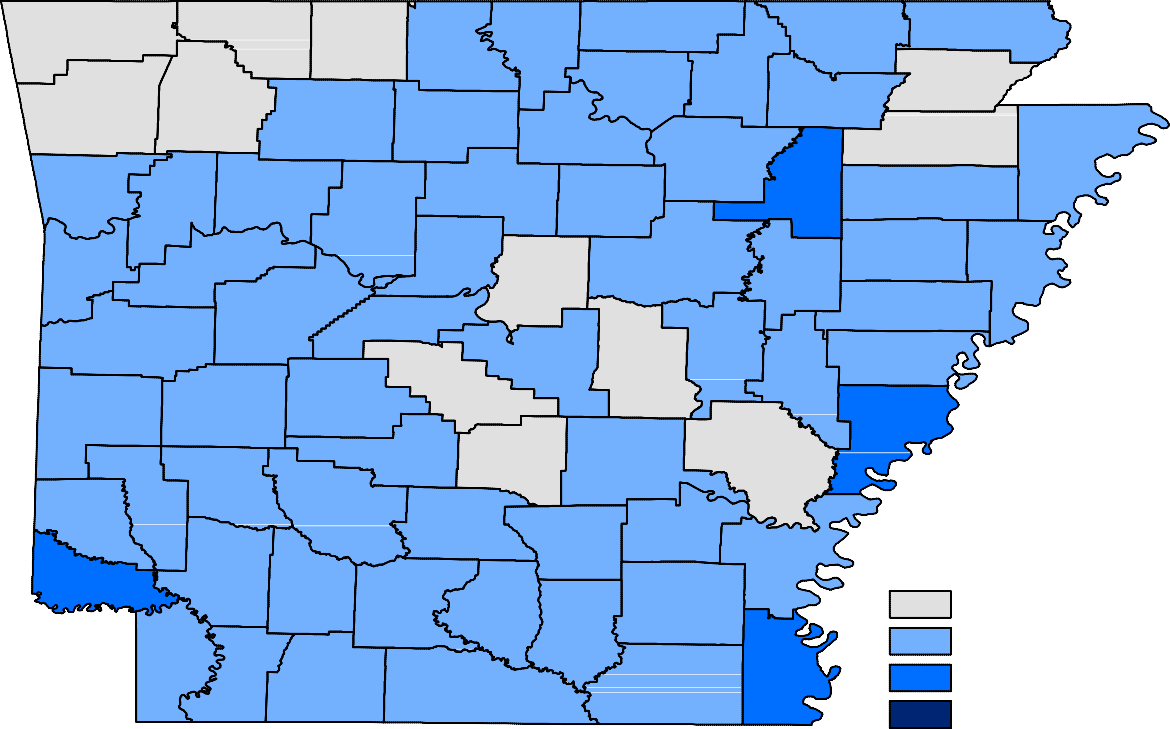 Ranked by Unemployment RatesSeptember 2018 (Not Seasonally Adjusted)Local Workforce Development Areas Civilian Labor Force Estimates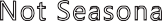 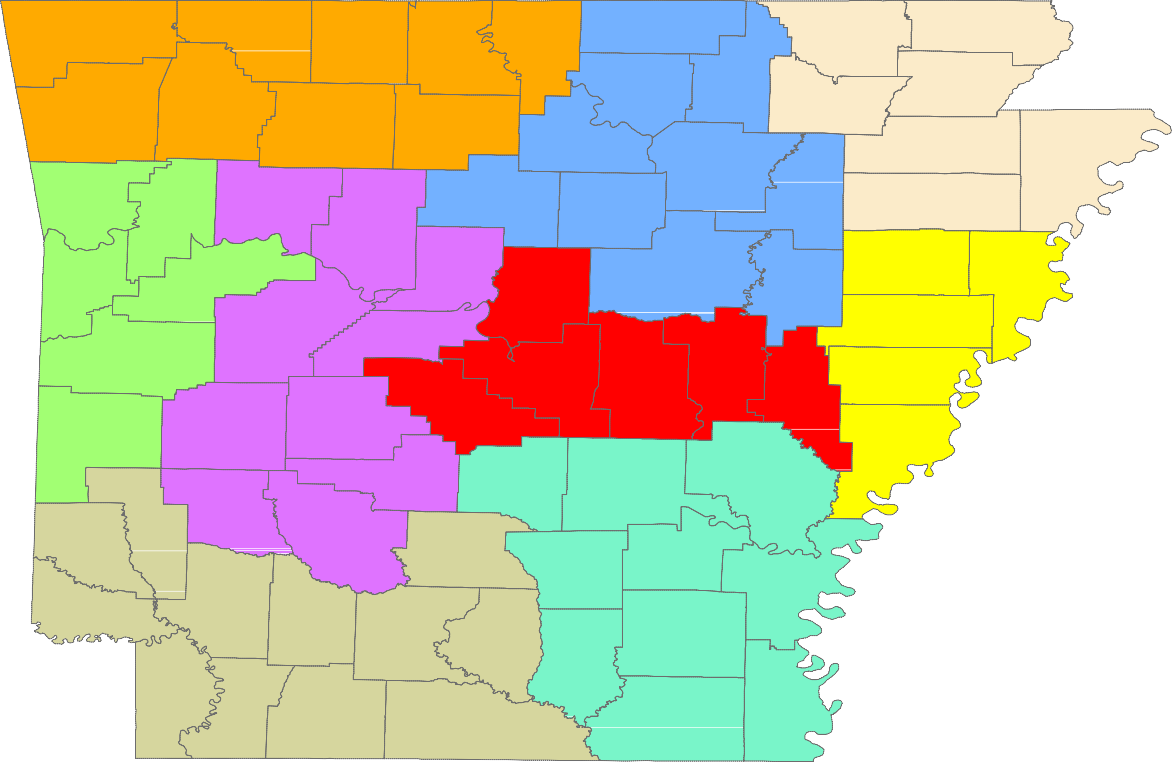 Central (minus LR) EasternNorth CentralNortheast Northwest SoutheastSouthwest West Central WesternCivilian Labor ForceSep 181,345,646Aug 181,346,866Sep 171,357,918Civilian Labor ForceSep 181,347,541Aug 181,345,054Sep 171,363,077Employment1,298,4021,298,7311,307,414Employment1,302,6711,299,8621,314,732Unemployment47,24448,13550,504Unemployment44,87045,19248,345Unemployment Rate3.53.63.7Unemployment Rate3.33.43.5U.S. Unemployment3.73.94.2U.S. Unemployment3.63.94.1Total Nonfarm1259.01240.01248.319.010.7Goods Producing219.3218.7216.00.63.3Mining, Logging, and Construction59.159.258.1-0.11.0Mining & Logging5.45.65.9-0.2-0.5Construction53.753.652.20.11.5Specialty Trade Contractors32.933.232.2-0.30.7Manufacturing160.2159.5157.90.72.3Durable Goods75.775.374.90.40.8Nondurable Goods84.584.283.00.31.5Service Providing1039.71021.31032.318.47.4Trade, Transportation & Utilities252.0251.6250.70.41.3Wholesale Trade47.246.447.00.80.2Retail Trade139.7141.3139.8-1.6-0.1Transport, Warehousing & Utilities65.163.963.91.21.2Information12.012.013.00.0-1.0Financial Activities53.954.352.9-0.41.0Finance & Insurance40.140.339.6-0.20.5Real Estate & Rental & Leasing13.814.013.3-0.20.5Professional & Business Services151.9148.3145.23.66.7Professional, Scientific & Technical42.842.242.00.60.8Management of Companies35.234.934.50.30.7Administrative & Support Services73.971.268.72.75.2Educational & Health Services190.4186.5189.53.90.9Educational Services16.013.715.22.30.8Health Care & Social Assistance174.4172.8174.31.60.1Ambulatory Health Care57.656.857.30.80.3Social Assistance38.838.239.60.6-0.8Leisure & Hospitality117.7119.0118.5-1.3-0.8Arts, Entertainment & Recreation11.012.111.3-1.1-0.3Accommodation & Food Services106.7106.9107.2-0.2-0.5Accommodation Services11.311.411.5-0.1-0.2Food Services95.495.595.7-0.1-0.3Other Services48.248.948.7-0.7-0.5Government213.6200.7213.812.9-0.2Federal Government19.919.820.00.1-0.1State Government79.174.379.14.80.0Local Government114.6106.6114.78.0-0.1Sep 18Aug 18Sep 17Average Weekly Hours42.842.741.0Average Hourly Earnings17.8517.5716.03Average Weekly Earnings763.98750.24657.23Sep 18Aug 18Sep 17OTMOT YCivilian Labor Force355,914356,915358,361-1,001-2,447Employment345,075346,064346,824-989-1,749Unemployment10,83910,85111,537-12-698Unemployment Rate3.03.03.20.0-0.2Sep 18Aug 18Sep 17OTMOT YCivilian Labor Force274,888274,153275,700735-812Employment268,011267,165268,143846-132Unemployment6,8776,9887,557-111-680Unemployment Rate2.52.52.70.0-0.2Sep 18Aug 18Sep 17OTMOT YCivilian Labor Force117,798118,078120,369-280-2,571Employment113,663113,792115,433-129-1,770Unemployment4,1354,2864,936-151-801Unemployment Rate3.53.64.1-0.1-0.6Sep 18Aug 18Sep 17OTMOT YCivilian Labor Force39,50940,05740,391-548-882Employment38,01538,57838,788-563-773Unemployment1,4941,4791,60315-109Unemployment Rate3.83.74.00.1-0.2Sep 18Aug 18Sep 17OTMOT Y38.138.038.00.10.14.84.74.50.10.333.333.333.50.0-0.24.64.34.60.30.0Sep 18Aug 18Sep 17OTMOT YCivilian Labor Force64,50264,65964,763-157-261Employment62,68862,80662,797-118-109Unemployment1,8141,8531,966-39-152Unemployment Rate2.82.93.0-0.1-0.2Sep 18Aug 18Sep 17OTMOT Y59.558.658.20.91.310.110.09.80.10.349.448.648.40.81.09.48.99.30.50.1Sep 18Aug 18Sep 17OTMOT YCivilian Labor Force34,48934,52235,572-33-1,083Employment32,87432,89533,892-21-1,018Unemployment1,6151,6271,680-12-65Unemployment Rate4.74.74.70.00.0Sep 18Aug 18Sep 17OTMOT Y32.832.333.10.5-0.36.16.06.10.10.026.726.327.00.4-0.39.49.19.50.3-0.1Sep 18Aug 18Sep 17OTMOT YCivilian Labor Force638,742641,128630,288-2,3868,454Employment611,295613,004606,020-1,7095,275Unemployment27,44728,12424,268-6773,179Unemployment Rate4.34.43.9-0.10.4Sep 18Aug 18Sep 17OTMOT YCivilian Labor Force64,81464,38364,821431-7Employment61,45661,17862,063278-607Unemployment3,3583,2052,758153600Unemployment Rate5.25.04.30.20.9Arkadelphia Micro9,7339,3763573.79,4929,1573353.59,5419,1913503.7Batesville Micro16,15215,5516013.715,63115,0296023.916,32015,6866343.9Blytheville Micro17,54116,7358064.617,39616,5198775.018,16917,2918784.8Camden Micro12,16111,6684934.112,02711,5344934.112,32611,7955314.3El Dorado Micro15,98615,2347524.715,97415,1897854.916,18615,3838035.0Forrest City Micro8,2837,8953884.78,3727,9973754.58,3927,9864064.8Harrison Micro19,12518,5445813.018,77218,1825903.119,30518,6446613.4Helena-West Helena Micro6,4846,1203645.66,4696,1323375.26,5216,1423795.8Hope Micro13,61213,1544583.413,21012,7434673.513,62613,1704563.3Magnolia Micro8,8908,5153754.28,6288,2363924.59,2668,8274394.7Malvern Micro13,79213,3154773.513,75713,2854723.414,17513,6405353.8Mountain Home Micro16,39115,7906013.716,21415,6136013.716,77416,0667084.2Paragould Micro19,58118,9845973.019,54318,9565873.019,76319,0876763.4Russellville Micro37,17535,7341,4413.936,46734,9021,5654.337,84836,2151,6334.3Searcy Micro33,48632,2371,2493.733,29732,0411,2563.834,17732,7931,3844.0Bella Vista12,44912,0224273.412,39811,9864123.312,50212,0374653.7Benton17,32816,8285002.917,35516,8734822.817,38916,9144752.7Bentonville25,50224,9245782.325,44424,8505942.325,71124,9567552.9Blytheville5,9865,6982884.85,9755,6253505.96,2185,8883305.3Cabot11,89411,5433513.011,93811,5873512.911,97411,5953793.2Conway33,57632,5799973.033,67532,6809953.033,80132,7381,0633.1El Dorado7,0216,6204015.77,0326,6014316.17,0886,6854035.7Fayetteville47,63546,4581,1772.547,52146,3301,1912.547,71646,5121,2042.5Fort Smith39,09237,7981,2943.339,17937,9221,2573.240,04838,6281,4203.5Hot Springs14,25213,6356174.314,44513,8376084.214,54313,9126314.3Jacksonville11,83211,3574754.011,84411,3874573.911,90911,4174924.1Jonesboro38,08437,0341,0502.838,15737,0901,0672.838,23137,1051,1262.9Little Rock98,25595,1173,1383.298,51395,3633,1503.298,83295,6143,2183.3North Little Rock30,12029,1509703.230,21429,2269883.330,42129,3031,1183.7Paragould12,30211,9043983.212,26811,8863823.112,42511,9694563.7Pine Bluff16,45615,5219355.716,46715,5179505.816,94616,0189285.5Rogers35,30734,4438642.435,20834,3428662.535,47734,4889892.8Russellville13,47712,9964813.613,20812,6795294.013,71813,1775413.9Searcy10,3879,9883993.810,3139,9273863.710,53710,1603773.6Sherwood15,83015,4084222.715,87215,4484242.715,95815,4884702.9Springdale39,32538,3969292.439,23038,2919392.439,42438,4429822.5Texarkana, AR13,61212,8897235.313,64312,9676765.013,72713,1066214.5Van Buren10,2249,8873373.310,2579,9243333.210,44610,1003463.3West Memphis10,75810,3264324.010,88010,4404404.010,78210,3304524.2Arkansas9,0508,7772733.09,1138,8432703.09,0758,7932823.1Ashley7,6507,2963544.67,5537,1893644.87,6947,2854095.3Baxter16,39115,7906013.716,21415,6136013.716,77416,0667084.2Benton133,429129,9443,4852.6133,050129,5613,4892.6134,052130,1113,9412.9Boone15,77915,3014783.015,48114,9904913.215,92815,3885403.4Bradley4,4824,3161663.74,3404,1711693.94,3684,1741944.4Calhoun2,3372,263743.22,3212,244773.32,3752,284913.8Carroll12,76512,4243412.712,93512,5893462.713,31712,9373802.9Chicot3,3783,1901885.63,4183,2321865.43,4663,2662005.8Clark9,7339,3763573.79,4929,1573353.59,5419,1913503.7Clay5,7495,5322173.85,8155,5932223.85,8855,6382474.2Cleburne9,2238,8493744.19,1648,7863784.19,4248,9944304.6Cleveland3,1953,0821133.53,2083,0931153.63,3113,1681434.3Columbia8,8908,5153754.28,6288,2363924.59,2668,8274394.7Conway8,0927,7833093.88,0887,7803083.88,2877,9253624.4Craighead54,20152,7271,4742.754,29852,8061,4922.754,39352,8281,5652.9Crawford26,20825,3218873.426,28125,4158663.326,79925,8659343.5Crittenden21,74120,9048373.821,98521,1358503.921,78120,9138684.0Cross7,4457,1742713.67,5157,2432723.67,6327,3482843.7Dallas2,8612,7521093.82,8792,7661133.92,8152,6851304.6Desha5,4575,2412164.05,4695,2532163.95,5195,2842354.3Drew7,8557,5213344.37,5517,2163354.47,8427,4763664.7Faulkner61,22959,4321,7972.961,41859,6171,8012.961,68659,7231,9633.2Franklin7,3397,0992403.37,3747,1242503.47,4297,1852443.3Fulton4,7494,5881613.44,6224,4491733.74,8084,6271813.8Garland39,50938,0151,4943.840,05738,5781,4793.740,39138,7881,6034.0Grant8,3488,1132352.88,3848,1412432.98,4088,1532553.0Greene19,58118,9845973.019,54318,9565873.019,76319,0876763.4Hempstead9,9679,6273403.49,6769,3333433.59,9749,6383363.4Hot Spring13,79213,3154773.513,75713,2854723.414,17513,6405353.8Howard5,8445,6422023.55,8125,6181943.35,9775,8011762.9Independence16,15215,5516013.715,63115,0296023.916,32015,6866343.9Izard4,8374,6052324.84,7774,5242535.34,9254,6682575.2Jackson5,7395,4093305.85,7795,4443355.85,8475,5413065.2Jefferson27,38526,0371,3484.927,37926,0291,3504.928,25226,8701,3824.9Johnson10,3589,9783803.710,1229,5925305.210,63110,1784534.3Lafayette2,4872,3721154.62,4432,3331104.52,5152,3871285.1Lawrence6,8796,6432363.46,6256,3882373.67,0046,7642403.4Lee2,8842,7521324.62,9132,7851284.42,9742,8331414.7Lincoln3,9093,7551543.93,9353,7731624.14,0093,8541553.9Little River5,5245,2282965.45,5235,2542694.95,5965,3192774.9Logan8,7058,3793263.78,7298,4083213.78,9398,6033363.8Lonoke33,78132,8009812.933,90232,9279752.934,02132,9491,0723.2Madison7,4357,2371982.77,4417,2501912.67,4427,2322102.8Marion6,5716,3162553.96,5096,2742353.66,5766,3172593.9Miller19,58118,6489334.819,63118,7608714.419,81018,9628484.3Mississippi17,54116,7358064.617,39616,5198775.018,16917,2918784.8Monroe2,6992,5971023.82,7412,6361053.82,7862,6701164.2Montgomery3,0532,9241294.23,0842,9581264.13,0682,9281404.6Nevada3,6453,5271183.23,5343,4101243.53,6523,5321203.3Newton3,3463,2431033.13,2913,192993.03,3773,2561213.6Ouachita9,8249,4054194.39,7069,2904164.39,9519,5114404.4Perry4,1744,0221523.64,1964,0431533.64,1954,0361593.8Phillips6,4846,1203645.66,4696,1323375.26,5216,1423795.8Pike4,2564,1041523.64,3294,1681613.74,2724,1081643.8Poinsett10,3019,9613403.310,36110,0003613.510,3709,9694013.9Polk7,9287,6322963.78,0087,6983103.98,0647,7263384.2Pope28,73827,6121,1263.928,18026,9391,2414.429,29127,9981,2934.4Prairie3,5753,4501253.53,5553,4371183.33,6653,5191464.0Pulaski190,447184,4286,0193.2190,939184,9066,0333.2191,758185,3936,3653.3Randolph7,1466,9052413.47,0556,8052503.57,0146,7452693.8St. Francis8,2837,8953884.78,3727,9973754.58,3927,9864064.8Saline57,93556,2801,6552.958,07656,4301,6462.858,29356,5701,7233.0Scott4,3744,2321423.24,3744,2241503.44,3854,2161693.9Searcy2,9422,8251174.02,9872,8791083.63,0642,9261384.5Sebastian56,15954,3091,8503.356,28354,4871,7963.257,56355,5012,0623.6Sevier5,5345,2882464.45,5155,2702454.45,6465,3942524.5Sharp5,8535,6052484.25,6805,4262544.56,1415,8772644.3Stone4,8044,6071974.14,8524,6641883.94,8134,6072064.3Union15,98615,2347524.715,97415,1897854.916,18615,3838035.0Van Buren5,9255,6502754.65,8365,5582784.86,1395,8373024.9Washington123,345120,4122,9332.4123,042120,0812,9612.4123,622120,5523,0702.5White33,48632,2371,2493.733,29732,0411,2563.834,17732,7931,3844.0Woodruff2,8362,7121244.42,8542,7361184.12,9322,8001324.5Yell8,4378,1223153.78,2877,9633243.98,5578,2173404.0Rank1CountyWashingtonRate2.4Rank26CountyClevelandRate3.5Rank51CountyDeshaRate4.02Benton2.626Hot Spring3.551Searcy4.03Carroll2.726Howard3.553Cleburne4.13Craighead2.726Prairie3.553Stone4.13Madison2.730Cross3.655Columbia4.26Grant2.830Perry3.655Montgomery4.27Faulkner2.930Pike3.655Sharp4.27Lonoke2.933Baxter3.758Drew4.37Saline2.933Bradley3.758Ouachita4.310Arkansas3.033Clark3.760Sevier4.410Boone3.033Independence3.760Woodruff4.410Greene3.033Johnson3.762Ashley4.613Newton3.133Logan3.762Lafayette4.614Calhoun3.233Polk3.762Lee4.614Nevada3.233White3.762Mississippi4.614Pulaski3.233Yell3.762Van Buren4.614Scott3.242Clay3.867St. Francis4.718Franklin3.342Conway3.867Union4.718Poinsett3.342Crittenden3.869Izard4.818Sebastian3.342Dallas3.869Miller4.821Crawford3.442Garland3.871Jefferson4.921Fulton3.442Monroe3.872Little River5.421Hempstead3.448Lincoln3.973Chicot5.621Lawrence3.448Marion3.973Phillips5.621Randolph3.448Pope3.975Jackson5.8Central (minus LR)251,411243,8707,5413.0252,118244,5907,5283.0253,377245,2108,1673.2City of Little Rock98,25595,1173,1383.298,51395,3633,1503.298,83295,6143,2183.3Eastern46,83744,8451,9924.347,25445,2921,9624.247,30045,2222,0784.4North Central93,60489,8133,7914.192,49288,6573,8354.195,52691,4304,0964.3Northeast121,398117,4873,9113.2121,093117,0674,0263.3122,598118,3224,2763.5Northwest322,003313,4928,5112.6320,950312,4298,5212.7324,152314,7859,3672.9Southeast80,70977,3283,3814.280,35076,9403,4104.281,94478,3233,6214.4Southwest92,48088,5013,9794.391,64287,7033,9394.393,76389,7234,0404.3West Central130,142125,2514,8913.8129,592124,4635,1294.0132,408127,0095,3994.1Western110,713106,9723,7413.4111,049107,3563,6933.3113,179109,0964,0833.6